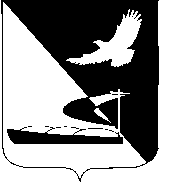 АДМИНИСТРАЦИЯ МУНИЦИПАЛЬНОГО ОБРАЗОВАНИЯ«АХТУБИНСКИЙ РАЙОН»РАСПОРЯЖЕНИЕ09.02.2017                                                                              № 55-рО внесении изменений в список объектов исправительных работ, на которых они отбываются на территории МО «Ахтубинский район», утвержденный распоряжением администрации МО «Ахтубинский район» от 06.04.2015              № 187-р Рассмотрев обращение начальника филиала по Ахтубинскому району ФКУ УИИ УФСИН России по Астраханской области подполковника внутренней службы Литвинова Е.М., в соответствии с Федеральным законом Российской Федерации от 06.10.2003 № 131-ФЗ «Об общих принципах организации местного самоуправления в Российской Федерации», статьями 49, 50 Уголовного кодекса Российской Федерации, Уставом муниципального образования «Ахтубинский район»:	1. Внести изменения в список объектов исправительных работ, на которых они отбываются на территории МО «Ахтубинский район», утвержденный распоряжением администрации МО «Ахтубинский район»            от 06.04.2015 № 187-р «Об утверждении списков мест отбывания исправительных работ, видов обязательных работ и объектов, на которых они отбываются на территории муниципального образования «Ахтубинский район» на 2015 год», дополнив его строками:2. Отделу информатизации и компьютерного обслуживания администрации МО «Ахтубинский район» (Короткий В.В.) обеспечить размещение настоящего распоряжения в сети Интернет на официальном сайте администрации МО «Ахтубинский район» в разделе «Документы» подразделе «Документы Администрации» подразделе «Официальные документы».3. Отделу контроля и обработки информации администрации                      МО «Ахтубинский район» (Свиридова Л.В.) представить информацию в газету «Ахтубинская правда» о размещении настоящего распоряжения сети Интернет на официальном сайте администрации МО «Ахтубинский район» в разделе «Документы» подразделе «Документы Администрации» подразделе «Официальные документы».Глава муниципального образования                                                В.А. ВедищевНаименование учрежденияФИО руководителяКонтактный телефонАдрес учрежденияКоличество рабочих местМБУ «Центр социальной поддержки семьи и молодёжи» комитета по делам семьи, подростков и молодёжи администрации МО «Ахтубинский район»Краснова Татьяна Сергеевна3-79-93416506, Астраханская область,                            г. Ахтубинск,ул. Циалковского,                  д. 2, «б»По согласованиюМКУ «УХТООМСУ МО «Ахтубинский район»Бондаренко Алла Федоровна4-04-06416500 Астраханская область, г. Ахтубинск,ул. Волгоградская, 141По согласованиюМБОУ «СОШ № 4 МО «Ахтубинский район»Волощук Елена Ильинична3-59-67416501, Астраханская область, 
ул. Сталя Лаврентьева, 62МБОУ «СОШ № 5 МО «Ахтубинский район»Исупова Людмила Ивановна3-41-18416503, Астраханская область,                      г. Ахтубинск,Карла Маркса, 1255МБОУ «СОШ № 9 МО «Ахтубинский район»Матковская Наталья Яковлевна4-73-60416502, Астраханская область,                      г. Ахтубинск Котовского, 283